ÖRNEK 15DAĞITIM LİSTESİ ÖRNEĞİDağıtımın Üst Yazının Devamında Kullanılması Durumu: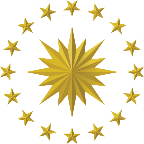 T.C.CUMHURBAŞKANLIĞI İDARİ İŞLER BAŞKANLIĞIDestek ve Mali Hizmetler Genel MüdürlüğüSayı	: E-67915368-010.03-141842			28.08.2019Konu	: Yönetmelik Taslağı Değerlendirme ToplantısıDAĞITIM YERLERİNE	………………………………………………………………………………………………………………………………………………………………………………………………….……………………………………………………………….…………………………………………………………………………………………………………...........…………………………………………………………………………………………………………………………….……………………………………………………………………………………………………………………………………………………………………………………………………………………………………………………………………………...……………………………………………………………………………………………………………………………………………………………………………………………………………………………………………………….…………………………………………………………………………………………………………………………….……………………………………………………………………………………………………………………………………………………Adı SOYADIİdari İşler BaşkanıEk: Yönetmelik Taslağı (12 Sayfa)Dağıtım:Dağıtım Listesi (21 Muhatap)DAĞITIM LİSTESİAdalet BakanlığınaAile, Çalışma ve Sosyal Hizmetler BakanlığınaÇevre ve Şehircilik BakanlığınaDışişleri BakanlığınaEnerji ve Tabii Kaynaklar BakanlığınaGençlik ve Spor BakanlığınaHazine ve Maliye BakanlığınaMilli Eğitim BakanlığınaMilli Savunma Bakanlığına Sağlık Bakanlığına Sanayi ve Teknoloji BakanlığınaTarım ve Orman BakanlığınaTicaret BakanlığınaUlaştırma ve Altyapı Bakanlığına Devlet Denetleme Kurulu BaşkanlığınaMilli İstihbarat Teşkilatı BaşkanlığınaBilgi Teknolojileri ve İletişim Kurumu BaşkanlığınaEmniyet Genel MüdürlüğüneGelir İdaresi BaşkanlığınaSosyal Güvenlik Kurumu BaşkanlığınaTürkiye İş Kurumu Genel MüdürlüğüneBu belge, güvenli elektronik imza ile imzalanmıştır.Belge Doğrulama Kodu:  ABCDE-FGHIJ-KLMNO-PRSTUV                        Belge Doğrulama Adresi: https://www.turkiye.gov.tr/tccb-ebysBu belge, güvenli elektronik imza ile imzalanmıştır.Belge Doğrulama Kodu:  ABCDE-FGHIJ-KLMNO-PRSTUV                        Belge Doğrulama Adresi: https://www.turkiye.gov.tr/tccb-ebysBu belge, güvenli elektronik imza ile imzalanmıştır.Belge Doğrulama Kodu:  ABCDE-FGHIJ-KLMNO-PRSTUV                        Belge Doğrulama Adresi: https://www.turkiye.gov.tr/tccb-ebysBu belge, güvenli elektronik imza ile imzalanmıştır.Belge Doğrulama Kodu:  ABCDE-FGHIJ-KLMNO-PRSTUV                        Belge Doğrulama Adresi: https://www.turkiye.gov.tr/tccb-ebysCumhurbaşkanlığı Külliyesi 06560 Beştepe-ANKARATelefon No: (0 312) 123 45 67  Faks  No: (0 312) 123 45 68e-Posta: ………………@tccb.gov.tr  İnternet Adresi: www.tccb.gov.trKep Adresi: cumhurbaskanligi@hs01.kep.trBilgi için:Telefon No:Adı SOYADIUnvan(0312) 1234567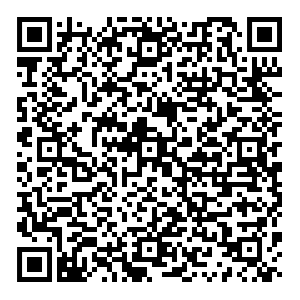 